PART I. GENERAL INFORMATIONFull name: 		Gender:       	Date of birth: 		Nationality: 		Home town: 		Mobile phone: 	Email:  		Name of company: 		Current position:  		Address: ...............................................................................................................Working experience:Qualifications: (Domestic or oversea, including: university, college, VJCC, others…)Specialization:   	Foreign language:  			PART II. ENTERPRISE INFORMATIONName of company: ………………………………………………………………………………..Type of company: …………………………………………………………………………………	Year of establishment: …………………………………………………………………………….Field of business: ……………………………………………………………………………….…Address: ……………………………………………………………………………………………Telephone:……………………………………..Fax:………………………………………………Number of labor:………………………………..Size of business (Revenue)……………………..Website (if any): …………………………………………………………………………………Brands (if any) Please describe status of your business as following contents: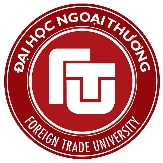 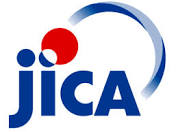 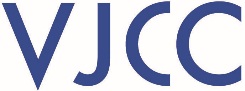 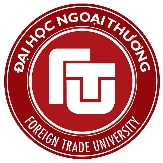 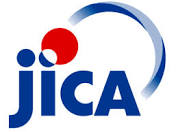 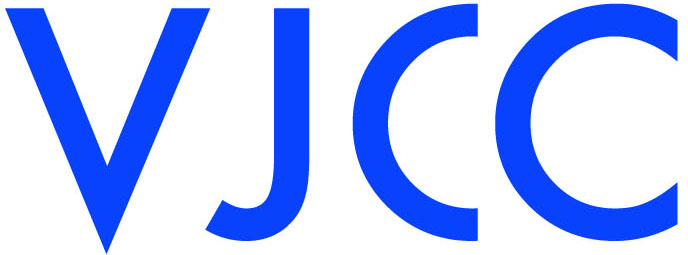 APPLICATION FORMFOR KEIEIJUKU THE 12TH INTAKE2018-2019PeriodCompanyPositionFrom ToField of studyInstitutionLogo mark of enterpriseProducts’ pictures 1. STATUS OF CURRENT BUSINESS ACTIVITIES 1.1  Curent business activities (for example: in production, processsing ...) 1.2  Status of business performance (please show out the data of revenue, profit, growth rate etc for recent 3 ~ 5 years)1.3 Social recognization for the company (reputation, brand etc.,)2. DIFFICULT ISSUES FACED TO THE ENTERPRISE (For example” difficulties in human resource management, production management or financial management ect,. )3. ORIETNTATION FOR FUTURE BUSSINESS (Business targets in short/medium/long term for the company’s positioning, products’ market shares …) 4. KNOWLEDGE EXPECTED TO RECEIVE FROM KEIEIJUKU AND CHANGES IN BUSINESS AFTER JOINING IN KEIEIJUKUApproved byName of superior officer______,                  2018(Name of applicant)